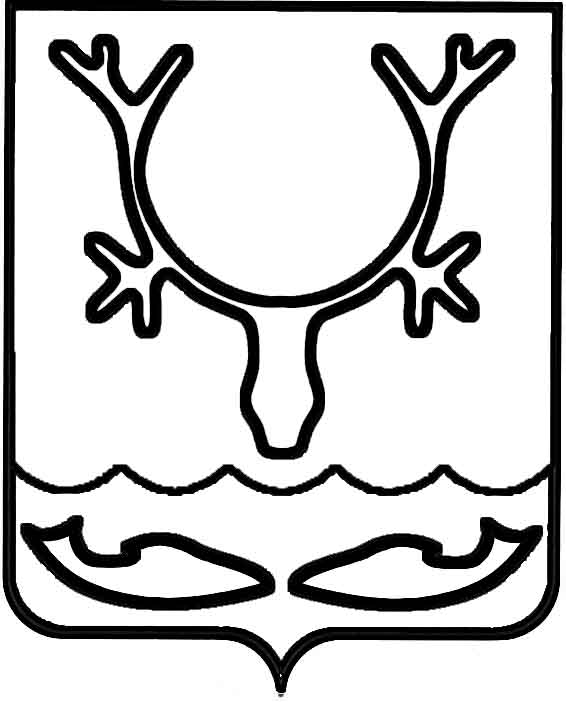 Администрация муниципального образования
"Городской округ "Город Нарьян-Мар"ПОСТАНОВЛЕНИЕОб утверждении организации           для управления многоквартирным домом № 6 по ул. им. А.Ф. Титова         в г. Нарьян-МареВ соответствии с частью 17 статьи 161 Жилищного кодекса Российской Федерации, Правилами определения управляющей организации для управления многоквартирным домом, в отношении которого собственниками помещений 
в многоквартирном доме не выбран способ управления таким домом или выбранный способ управления не реализован, не определена управляющая организация, утвержденными Постановлением Правительства Российской Федерации от 21.12.2018 № 1616, постановлением Администрации МО "Городской округ "Город Нарьян-Мар" от 19.02.2019 № 203 "Об утверждении перечня организаций для управления многоквартирным домом, в отношении которого собственниками помещений 
в многоквартирном доме не выбран способ управления таким домом или выбранный способ управления не реализован, не определена управляющая организация" Администрация муниципального образования "Городской округ "Город Нарьян-Мар"П О С Т А Н О В Л Я Е Т:Определить из перечня организаций для управления многоквартирным домом, в отношении которого собственниками помещений в многоквартирном доме 
не выбран способ управления таким домом или выбранный способ управления 
не реализован, не определена управляющая организация, в качестве управляющей организации для управления многоквартирным домом № 6 по ул. им. А.Ф. Титова 
в г. Нарьян-Маре общество с ограниченной ответственностью "Управляющая компания "Северное сияние" с даты внесения изменений в реестр лицензий субъекта Российской Федерации.Утвердить перечень работ и услуг по управлению многоквартирным домом, услуг и работ по содержанию и ремонту общего имущества в многоквартирном 
доме № 6 по ул. им. А.Ф. Титова в г. Нарьян-Маре согласно приложению к настоящему постановлению.Установить плату за содержание жилого помещения в многоквартирном доме № 6 по ул. им. А.Ф. Титова в г. Нарьян-Маре в размере 63,64 руб./кв.м/месяц.Управлению жилищно-коммунального хозяйства Администрации муниципального образования "Городской округ "Город Нарьян-Мар" в течение одного рабочего дня со дня подписания настоящего постановления разместить его                                        в государственной информационной системе жилищно-коммунального хозяйства 
и на официальном сайте Администрации муниципального образования "Городской округ "Город Нарьян-Мар". Управлению жилищно-коммунального хозяйства Администрации муниципального образования "Городской округ "Город Нарьян-Мар" в течение одного рабочего дня со дня подписания настоящего постановления направить копию постановления в Государственную инспекцию строительного и жилищного надзора Ненецкого автономного округа и в управляющую организацию общество                               с ограниченной ответственностью "Управляющая компания "Северное сияние". Муниципальному казенному учреждению "Управление городского хозяйства г. Нарьян-Мара" в течение пяти рабочих дней со дня подписания постановления известить собственников помещений в многоквартирном доме 
об определении управляющей организации путем размещения информации                                                    на информационных стендах в многоквартирном доме.Настоящее постановление вступает в силу со дня подписания, подлежит опубликованию в официальном бюллетене городского округа "Город Нарьян-Мар"                 "Наш город".Приложениек постановлению Администрации муниципального образования "Городской округ "Город Нарьян-Мар"от 29.01.2024 № 185ПЕРЕЧЕНЬобязательных работ и услуг по содержанию и ремонту общего имущества собственников помещений в многоквартирном доме № 6 по ул. им. А.Ф. Титова29.01.2024№185Глава города Нарьян-Мара О.О. Белак№ п/пНаименование работ и услугПериодичность выполнения работ
 и оказания услугГодовая плата (рублей)Стоимость на 1 кв.м. общей площади (рублей в месяц) Плата за содержание жилого помещения Плата за содержание жилого помещения538 623,5063,64          в том числе:          в том числе:I. За услуги, работы по управлению многоквартирным домом, за содержание и текущий ремонт общего имущества I. За услуги, работы по управлению многоквартирным домом, за содержание и текущий ремонт общего имущества 513 148,0760,631.Управлениепостоянно152 260,1617,992.Уборка мест общего пользования123 991,7414,652.1.Мытье окон, в. т.ч. рамы, переплеты, стекла (легкодоступные)2 раза в год169,270,022.2.Влажная протирка дверей1 раз в месяц3 639,350,432.3.Мытье лестничных площадок и маршей нижних трех этажей2 раза в месяц31 230,683,692.4.Влажная протирка перил лестниц1 раз в месяц338,540,042.5.Влажное подметание лестничных площадок и маршей нижних трех этажей3 раза в неделю88 613,8910,473.Уборка придомовой территории32 161,683,803.1.Уборка контейнерной площадки5 раз в неделю12 102,951,433.2.Подметание ступеней и площадок перед входом в подъезд2 раза в неделю2 115,900,253.3.Очистка урн от мусора5 раз в неделю0,000,003.4.Промывка урн2 раза в месяц в тепл пер0,000,003.5.Подметание территории в теплый период 2 раза в неделю592,450,073.6.Подметание территории в дни без снегопада5 раз в неделю3 723,980,443.7.Очистка от снега и наледи участков территории, недоступных для мех. уборки по мере необходимости3 977,890,473.8.Посыпка территории песком или смесью песка с хлоридами  по мере необходимости1 015,630,123.9.Сдвигание свежевыпавшего снега в дни сильных снегопадовпо мере необходимости8 632,871,023.10.Механизированная очистка придомовой территории от снега, удаление накатов и наледи6 раз в год0,000,004.Организация накопления отходов I - IV классов опасности (отработанных ртутьсодержащих ламп и др.) и их передача в организации, имеющие лицензии на осуществление деятельности по сбору, транспортированию, обработке, утилизации, обезвреживанию, размещению таких отходов.по мере необходимости1 015,630,125.Дезинсекция и дератизация 1 раз в 2 года2 708,350,326.Аварийное обслуживание14 980,571,776.1.Аварийное обслуживание оборудования и сетей отопленияпостоянно3 216,170,386.2.Аварийное обслуживание оборудования и сетей ГВСпостоянно3 385,440,406.3.Аварийное обслуживание оборудования и сетей ХВСпостоянно2 962,260,356.4.Аварийное обслуживание оборудования и сетей водоотведенияпостоянно2 708,350,326.5.Аварийное обслуживание оборудования и сетей электроснабженияпостоянно2 708,350,32Техническое обслуживание77 611,219,177.Тех. обслуживание системы электроснабжения2 раза в год4 570,340,548.Тех. обслуживание конструктивных элементов2 раза в год20 228,002,399.Тех. обслуживание системы ХВС2 раза в год8 632,871,0210.Тех. обслуживание системы ГВС2 раза в год8 632,871,0211.Тех. обслуживание системы отопления 2 раза в год11 002,681,3012.Тех. обслуживание системы водоотведения, в т.ч.4 316,440,5112.1.Контроль состояния элементов внутренней канализации2 раза в год4 316,440,5113.Тех. обслуживание систем вентиляции1 раз в год2 285,170,2714.Тех. обслуживание системы газоснабжения1 раз в год17 942,832,1215.Техническое обслуживание лифтовпостоянно0,000,00Текущий ремонт108 418,7212,8116.Текущий ремонт системы электроснабженияпо мере необходимости6 601,610,7817.Текущий ремонт конструктивных элементовпри необходимости46 888,345,5418.Текущий ремонт системы ХВСпо мере необходимости14 218,851,6819.Текущий ремонт системы ГВСпо мере необходимости14 218,851,6820.Текущий ремонт системы водоотведения, канализации, в т.ч.по мере необходимости7 109,420,8420.1Восстановление исправности элементов внутренней канализациипо мере необходимости7 109,420,8421.Текущий ремонт системы отопленияпо мере необходимости18 112,102,1422.Текущий ремонт систем вентиляции1 раз в три года1 269,540,1523.Текущий ремонт лифтовпо мере необходимости0,000,00II.   За коммунальные ресурсы, используемые в целях содержания общего имущества МКДII.   За коммунальные ресурсы, используемые в целях содержания общего имущества МКД25 475,443,011.1Электрическая энергия, потребляемая при содержании общего имущества в многоквартирном доме7 024,790,831.2Холодная вода, потребляемая при содержании общего имущества в многоквартирном доме2 115,900,251.3Горячая вода, потребляемая при содержании общего имущества в многоквартирном доме7 194,060,851.4Отведение сточных вод в целях содержания общего имущества в многоквартирном доме9 140,691,08